OKTOBER 2020
PRESSE INFORMATIONNEUE AKZENTE BEI MESSEAUFTRITTENNOCH KEINE TEILNAHME AN PRÄSENZVERANSTALTUNGEN IN DIESEM JAHR: WIELAND ELECTFIC PASST MESSESTRATEGIE AN AKTUELLE GEGEBENHEITEN ANDie Coronapandemie hat die Messelandschaft in Deutschland nachhaltig verändert. Die Bedeutung digitaler Veranstaltungsformate ist gewachsen. Diesem Trend folgend richtet auch Wieland Electric seine Messe-Strategie neu aus. „Die Zeichen stehen auf Veränderung“, sagt Dr. Andrej Lorkovic, Leiter des Geschäftsbereichs Industry Solutions bei Wieland Electric. „Das heißt, es ist für uns der Zeitpunkt gekommen, die Messe-Zukunft neu zu denken. Neben der selektiven Teilnahme an Präsenzmessen werden wir uns künftig auch verstärkt der digitalen Sphäre zuwenden.“Wie es von der Geschäftsführung weiter heißt, seien Messen nach wie vor wichtige Kommunikations- und Akquiseplattformen für das Bamberger Technologieunternehmen. Aus diesem Grund wolle man auch nicht ausschließen, dass Wieland Electric im Jahr 2022 wieder an ausgewählten Branchenmessen teilnehmen wird. Für die noch in diesem Jahr stattfindende SPS-Messe in Nürnberg gelte dies allerdings noch nicht. „Aus unserer Sicht bergen Großveranstaltungen in Innenräumen in diesem Winter nach wie vor ein gewisses Ansteckungsrisiko sowohl für Messegäste als auch für unsere Mitarbeiter. Darüber hinaus sind die sehr vorbildlichen Hygienemaßnahmen der Veranstalter leider mit einem erhöhten Verwaltungs- und Personalaufwand für uns als Aussteller verbunden. Deshalb haben wir uns entschieden, in diesem Jahr noch nicht an Präsenzmessen teilzunehmen“, so Dr. Andrej Lorkovic weiter. Dass der persönliche Austausch, welcher sich durch virtuelle Formate nicht ersetzen lässt, für Wieland Electric nach wie vor von großer Bedeutung ist, zeigt das fränkische Unternehmen mit der Planung eines Showrooms am Bamberger Firmensitz. Dieser soll zum Jahresende eröffnet werden und die Möglichkeit bieten, vor Ort mit Interessenten, Kunden und Geschäftspartnern in Dialog zu treten und Geschäftsverbindungen auf persönlicher Ebene von Angesicht zu Angesicht zu vertiefen. „Ob virtuell, in der Messehalle oder in unserem Showroom – wir werden künftig mit einem gut durchdachten und nachhaltigen Mix an Maßnahmen unsere Kommunikations- und Akquisetätigkeiten vorantreiben. Um festzustellen, ob und in welcher Form Messeteilnahmen für uns Sinn machen, werden wir die Messelandschaft kontinuierlich beobachten und entsprechend auswerten“, betont Dr. Andrej Lorkovic abschließend.BILDMATERIAL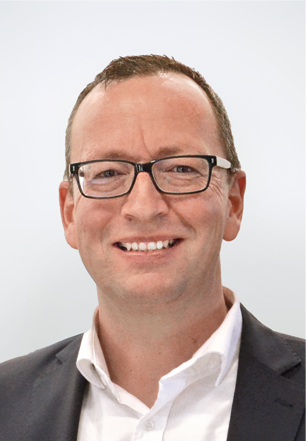 Dr. Andrej Lorkovic, Leiter des Geschäftsbereichs Industry Solutions bei Wieland Electric..ÜBER WIELAND ELECTRICWieland Electric, 1910 in Bamberg gegründet, ist Erfinder der sicheren elektrischen Verbindungstechnik. 
Das Familienunternehmen ist heute einer der führenden Anbieter für Sicherheits- und Automatisierungstechnik 
und seit über 30 Jahren Weltmarktführer im Bereich der steckbaren Elektroinstallation für Gebäudetechnik. Wieland Electric steht Kunden weltweit vor Ort als kompetenter Servicepartner und Lösungsanbieter zur Seite. 
Möglich ist dies mit rund 1.600 Mitarbeitern und Tochtergesellschaften sowie Vertriebsorganisationen in über 70 Ländern. Neben der Wieland Electric GmbH gehört seit 1998 die STOCKO Contact GmbH & Co. KG zur Wieland-Holding. Zu den Kernbranchen des Unternehmens zählen Maschinenbau, Windkraft, Intralogistik und HVAC sowie Gebäude- und Lichttechnik. Das breite Portfolio umfasst Komponenten, Produkte und Lösungen für die Elektroinstallation, Verbindungstechnik, Energieverteilung, Sicherheitstechnik und den Schaltschrank. Darüber hinaus bietet Wieland Electric ein umfangreiches Dienstleistungs- und Schulungsprogramm. Mit branchenübergreifender Erfahrung, großer Produktvielfalt und zahlreichen Serviceangeboten entwickelte sich das Unternehmen in den vergangenen Jahren konsequent vom Komponenten- zum Lösungsanbieter.IHR PRESSEKONTAKT WIELAND ELECTRIC GMBHAlexander Viertmann / Marketing CommunicationTelefon: +49 951 9324 316E-Mail:	communications@wieland-electric.comInternet: www.wieland-electric.com MARION NIKOLKOMMUNIKATION FÜR INDUSTRIE & TECHNOLOGIETelefon: +49 170 2731025E-Mail:	info@intecsting.de Internet:	www.intecsting.de 